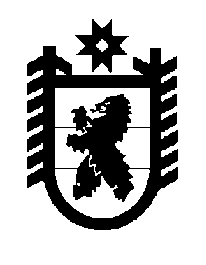 Российская Федерация Республика Карелия    ПРАВИТЕЛЬСТВО РЕСПУБЛИКИ КАРЕЛИЯРАСПОРЯЖЕНИЕ                                    от  28 июля 2016 года № 582р-Пг. Петрозаводск Внести в пункт 2 распоряжения Правительства Республики Карелия 
от 25 апреля 2016 года № 311р-П изменение, заменив слова «до 1 августа» словами «до 12 августа».            Глава Республики Карелия                                                                  А. П. Худилайнен    